CUA in Rome Spring 2014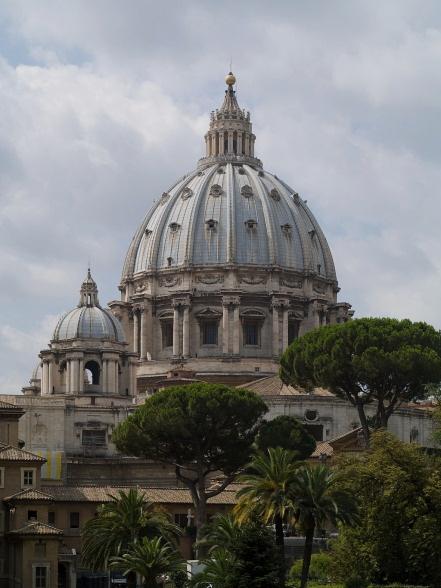 Dates
Spring 2014: January 10 - May 4, 2014Priority Application Deadlines: Oct. 1 (spring), March 1 (fall)CoursesVisiting Faculty: Dr. Brian Engelland, Business & EconomicsITAL: Italian Language, all levels, 1 or 2 coursesMGT 362 International MarketingMGT 301 Ethics in Business and EconomicsMGT 340 The Spirit of Enterprise: Commerce, Culture and Catholicism Through the AgesCLAS 206R Roman History
CLAS 318 / ART 318 Art & Architecture of Ancient Rome (HUM distribution)
ENG 378 Italy in American and British LiteraturePHIL 310 Philosophy of Art (Area I)
POL 343 Contemporary Italian Politics
TRS 321 The Papacy & the Unity of the ChurchTRS 345 Liturgical Art & Architecture
GR 566R Greek Tutorial
LAT 566R Latin TutorialMeals & HousingStudents are together in a modern dormitory facility at the CUA Rome campus. Wireless internet, as well as a computer lab and library, is available within the same building.  During the spring, host families may also be available. A partial meal plan of 60 euros/week and a local transportation pass are both included in the program price.Program TripsIn-class site visits around Rome2 three-day excursions (ex. Siena, Assisi, Naples, Sorrento)Optional excursions (ex. Venice, Florence, Assisi, Castelli Romani)10-day break each semesterCosts$100 Application Fee$5,000 Administrative Fee$19,000 CUA Tuition**All grants, loans, and scholarships except work-study apply.  Additional CUA scholarship opportunities are available for Honors students, Italian Studies minors, and students of diverse backgrounds.Getting StartedEducation Abroad 101: Every Monday-Wednesday at 4:00 in McMahon 111 Rome program Info Session: Thursdays at 4:00 in McMahon 111. Contact: Education Abroad Advisor Grace Schneider, schneiderg@cua.edu. 